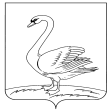 ОТДЕЛ ОБРАЗОВАНИЯ АДМИНИСТРАЦИИЛЕБЕДЯНСКОГО МУНИЦИПАЛЬНОГО РАЙОНАП Р И К А З06.12.2013 г.								                        № 339					       г. ЛебядяньО проведении муниципального этапаконкурса «Учитель года – 2014»	В целях совершенствования профессионального мастерства учителей  и пропаганды передового педагогического опыта в Лебедянском муниципальном районе ежегодно  проводится конкурс «Учитель года».	Для подготовки и проведения конкурсаП Р И К А З Ы В А Ю:Создать оргкомитет в составе:Сотникова Е. Ю. – начальник отдела образования администрации Лебедянского муниципального района;Климонтова Г. Н. – заместитель начальника отдела образования администрации Лебедянского муниципального района;Климанская В. Н. – главный специалист-эксперт отдела образования администрации Лебедянского муниципального района;Захарова Н. Э. – директор МБУ КИРОиРО;Первушина Т. В. – директор МБУ  ДОД ДЮЦ;Заруцкий В. П. – председатель районного комитета профсоюза работников образования.Директору МБУ КИРОиРО (Захаровой Н. Э.)  сформировать  предметное жюри для конкурсантов  в соответствии с представленными заявками от ОУ.Утвердить Положение о конкурсе «Учитель года – 2014» (приложение №1).Утвердить смету расходов (приложение №2).Контроль за исполнением данного  приказа возложить на заместителя начальника отдела образования Климонтову Г. Н.Начальник отдела образования                                    Е. Ю. СотниковаС. Л. Трофимова5-27-40Приложение №2                                    Приложение №1к приказу по отделу образования                                                №_____ от __________ПОЛОЖЕНИЕО ПРОВЕДЕНИИ РАЙОННОГО   КОНКУРСА"УЧИТЕЛЬ ГОДА ЛЕБЕДЯНСКОГО РАЙОНА"1. Общие положения1.1. Настоящее Положение устанавливает порядок проведения районного публичного конкурса "Учитель года Лебедянского района" (далее - конкурс).1.2. Конкурс проводится ежегодно среди педагогических работников общеобразовательных учреждений Липецкой области, реализующих общеобразовательные программы (далее - участники конкурса).1.3. Конкурс проводится в закрытой форме.1.4. Организатором конкурса является отдел образования администрации Лебедянского муниципального района (далее - организатор конкурса).2. Цели конкурса2.1. Конкурс проводится ежегодно в целях выявления, поддержки и поощрения творчески работающих педагогов, повышения престижа учительского труда, распространения педагогического опыта лучших учителей района.3. Порядок представления документов3.1. Для участия в конкурсе педагогические работники общеобразовательных учреждений Лебедянского муниципального района до 13 декабря текущего года направляют в адрес организатора конкурса следующие документы:- заявку на участие в конкурсе;- сведения об участнике конкурса с указанием даты рождения, образования, специальности, наименования учебного заведения, года его окончания, места работы, должности, квалификационной категории, стажа педагогической работы, званий, наград, дополнительных сведений, домашнего адреса, телефона.Заявки, поступившие позже указанного срока, не рассматриваются.3.2. Представленные организатору конкурса документы не возвращаются.4. Содержание конкурса4.1. Конкурс проводится в два этапа и включает следующие конкурсные испытания:Первый этап:- урок в незнакомом классе в соответствии с учебной программой;- представление опыта работы.Второй этап:- творческая самопрезентация.4.2. Участники конкурса оцениваются по балльной системе:урок в незнакомом классе в соответствии с учебной программой - максимальное количество баллов - 10;представление опыта работы - максимальное количество баллов - 5;творческая самопрезентация - максимальное количество баллов - 5;4.3. К участию во втором этапе допускаются пять участников, набравших наибольшее количество баллов по результатам первого этапа.5. Подведение итогов конкурса5.1. Участники 2 этапа награждаются почетными грамотами и памятными призами. Победителю Конкурса устанавливается 20-процентная надбавка к заработной плате сроком на один год, призером второго этапа 10-процентная надбавка к заработной плате сроком на один год.